Danmarks Lærerforening hilser den indgåede aftale velkommen. Foreningen ser aftalen som en anderkendelse af lærerprofessionens betydning for undervisningens kvalitet. Det er fremmende for folkeskolens udvikling, at forligskredsen har sat fokus på fagligheden - og præciseret, at man ønsker en ny praksis i skolen, hvor didaktisk frihed, pædagogisk ekspertise og professionel dømmekraft står centralt.  Folkeskolen er økonomisk presset. For at sikre den bedst mulige kvalitet af elevernes undervisning må de nødvendige prioriteringer derfor i videst muligt omfang tage afsæt i de konkrete elevgruppers behov. Foreningen finder det på den baggrund positivt, at aftalen åbner muligheder for, at den enkelte skole kan få et større råderum til at prioritere resurserne. Det forudsætter imidlertid, at der vises skolerne tillid til, at de kan foretage denne prioritering – og at de ikke pålægges unødigt bureaukrati. Øget didaktisk frihed og styrket professionel dømmekraftAftalen kan blive et skridt i retning mod mere kvalitet i undervisningen. Det forudsætter, som forligskredsen påpeger lærere, der har didaktisk frihed til at gennemføre undervisning af høj kvalitet. Danmarks Lærerforening foreslår derfor, at der sker en tilføjelse til sidste punktum i folkeskolelovens § 18, stk. 4, så teksten lyder: Fastlæggelse af arbejdsformer, metoder og stofvalg skal ske ud fra en konkret didaktisk vurdering og i videste muligt omfang foregå i…. Det er foreningens opfattelse, at denne lille tilføjelse til lovens nuværende ordlyd vil understøtte, at forligskredsens intentioner bliver omsat til forandringer af praksis på skolerne. Tilføjelsen vil samtidig give afsæt for lovbemærkninger, der knytter op til forligsteksten afsnit 13 om øget didaktisk frihed i folkeskolen.Understøttende undervisningDanmarks Lærerforening bakker helt op om intentionen om øget frihed til skolerne, men det er i den forbindelse meget problematisk, at forliget kan medføre, at nogle skoler kommer til at opleve, at frihed og fleksibiliteten indskrænkes, og skoledagen bliver længere for nogle elever.Undervisningsminister Ellen Trane Nørby og forligskredsen præciserede med deres brev af 10. december 2015 den lokale frihed til at fravige reglerne om skoledagens længde for at fremme elevernes faglige udvikling. Den præcisering har været et godt eksempel på, hvordan øget fleksibilitet i lovgivning fremmer kvalitative løsninger lokalt. Foreningen vil derfor opfordre forligskredsen til at fastholde de positive intentioner, der lå til grund for denne fælles udmelding. Det er foreningens opfattelse, at skoler og kommuner har vist, at man i overensstemmelse med forældre og elevers ønsker og behov har været i stand til at administrere den frihed, der blev givet med hyrdebrevet. Tilbagemeldingerne fra elever, forældre, lærere og ledere på de skoler, der har fulgt opfordringen i brevet fra 2015, er entydigt positive.Danmarks Lærerforening foreslår på den baggrund, at loftet på to timer fjernes i § 16 d. Subsidiært foreslås det, at 16 b fastholdes i sin nuværende form, så der fortsat i særlige tilfælde også på 4. - 9. klassetrin kan konverteres yderligere understøttende undervisningstimer. Den nye § 16 d vil således blive et supplement til den nuværende 16 b, og ikke en erstatning for de nuværende regler på 4. – 9. klassetrin.  BureaukratiForeningen finder det positivt, at det i lovbemærkningerne bliver fastslået, at statens opfølgning vil blive så ubureaukratisk som muligt for kommunerne. Foreningen vil foreslå, at det tilsvarende præciseres, at kommunerne ikke må stille unødige bureaukratiske regler for skolerne ved ansøgning om og opfølgning på afkortning af skoledagenForeningen finder, at det er et godt princip i lovforslaget, at det er kommunalbestyrelsen, der fastlæggelser den enkelte skoles samlede økonomiske ramme, mens det er den enkelte skole, der har initiativretten til at anvende konvertering i henhold til § 16 b og 16 d.  En yderligere præcisering af, at anvendelse af § 16 b og d kun kan ske efter den enkelte skoles ønske, vil kunne fjerne grundlaget for den bekymring, der udtrykkes i forligsteksten, om hvor vidt de frigivne resurser fastholdes til kvalitetsforbedringer på den enkelte skole. Anvendelse af § 16 b og d kan ikke være en forudsætning for tildeling af kommunale resurser til den enkelte skole. Foreningen foreslår derfor, at det præciseres i § 40, at de økonomiske rammer, som kommunalbestyrelsen stiller til rådighed, skal gøre det muligt for den enkelte skole at levere kvalificeret undervisning uden anvendelse af § 16b d.Skolebestyrelsen fører jf. folkeskolelovens § 44 tilsyn med skolens virksomhed, fastsætter principper for undervisningens organisering og godkender skolens budget inden for de af kommunen fastsatte økonomiske rammer.Der er efter foreningens opfattelse ikke behov for nye krav til kvalitetsrapporterne. Der bør i stedet vises tillid til, at skolebestyrelserne kan udfylde sine opgaver – og dermed føre det fornødne tilsyn med, at konvertering af understøttende undervisning til andre indsatser medvirker til at fremme forudsætningerne for at indfri ambitionerne med en varieret skoledag med åben skole, bevægelse samt lektiehjælp og faglig fordybelse. Danmarks Lærerforening vil fremsende en beskrivelse af, hvorledes dette kan praktiseres, til UndervisningsministerietImplementering og indsatserDanmarks Lærerforening ser frem til et samarbejde centralt og lokalt, så aftalen implementeres i overensstemmelse med de politiske intentioner. Vi stiller ligeledes gerne vores organisation til rådighed for at fremme de af forligets initiativer, der ikke er omhandlet af lovændringerne, som fx læseindsats, forenkling af elevplan og evaluering af nationale test.Det er erfaringen for arbejdet med Fælles Mål, at der kan laves positive forandringer, når de parter, der har viden og konkret berøring med et område sammen fremmer gode løsninger../.	En række faglige foreninger har udarbejdet høringssvar, der berører forhold for de enkelte fag. De videreformidles som bilag til dette brev.Med venlig hilsenAnders Bondo ChristensenUndervisningsministeriet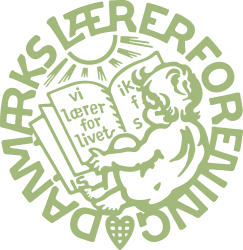 DepartementetAtt: Ditte Novella RasmussenHøring over udkast til lov om ændring af lov om folkeskolen 7. marts 2019